熊本県総合体育大会　代表者会（大矢野中学校）　移動経路【コマ地図】１　県北方面からの経路　天城橋（新１号橋）～国道266～上天草市役所へ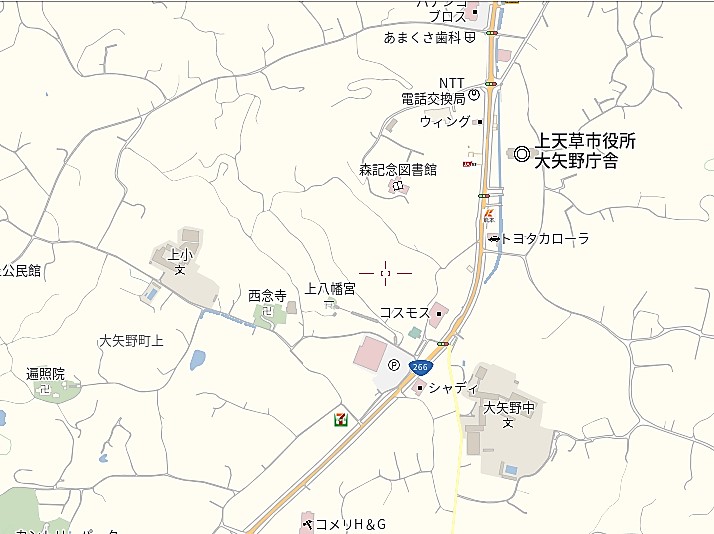 ２　県南方面からの経路　天門橋（旧１号橋）～広域農道入口へ（岩谷地区、みどり園前信号機）
　広域農道T字交差点（ホテル海星）～さんぱーる（物産館）交差点へ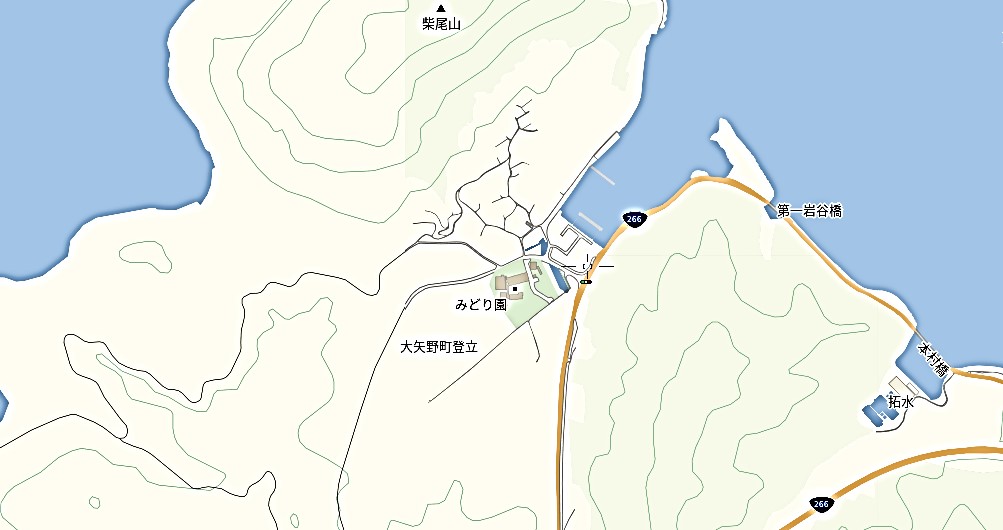 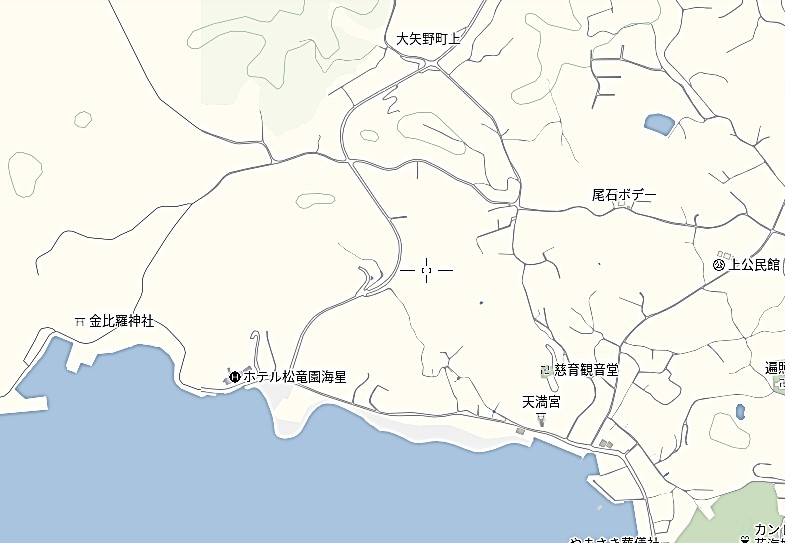 　さんぱーる（物産館）～キャモン交差点右折～宮本酒店左折～大矢野中グラウンドへ　　　※宮本酒店から大矢野中学校への道は、７：３０～８：３０まで進入禁止　　　（さんぱーる駐車場等で時間調整をされて、８：３０以降に通過をお願いします。）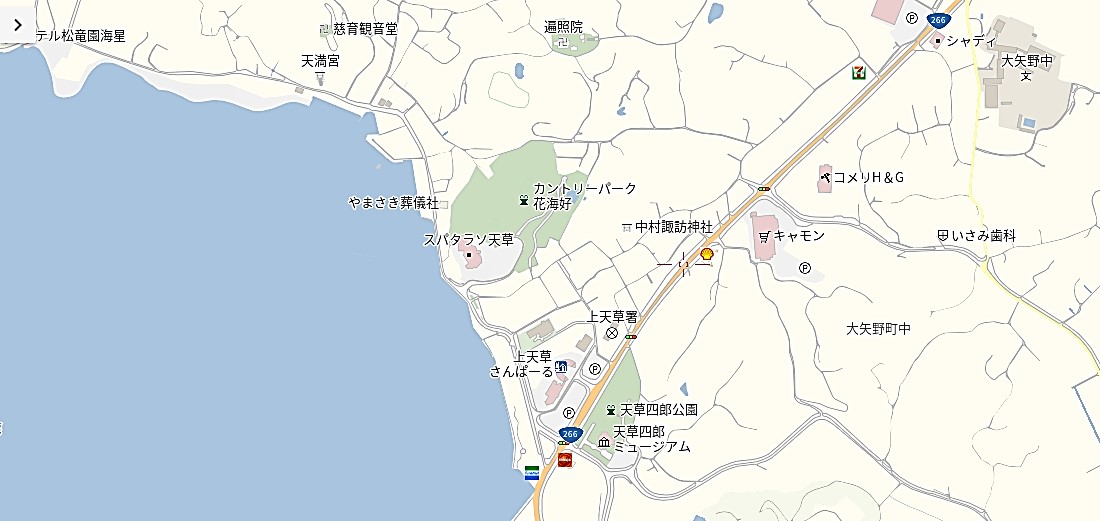 ３　天草方面からの経路　2号橋過ぎセブン交差点～右折し上天草高校方面～上天草高校過ぎT字交差点を右折～広域農道～大矢野中付近のJA集荷場へ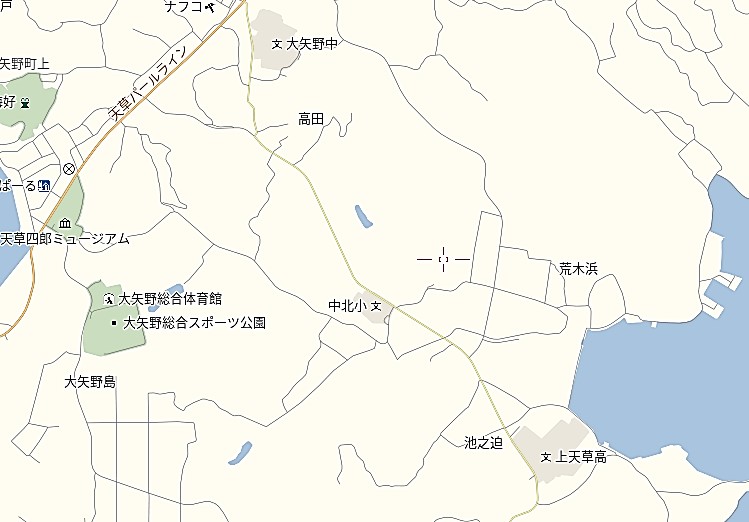 【大矢野中学校内】　校舎周辺道路誘導係４名（正門前２、体育館入り口、掲揚台入口）グラウンド内誘導５名　　プール横空き地１名　　道路脇スペース１名　体育館周辺駐車場３名（校舎側１、裏ﾃﾆｽｺｰﾄ側１、正面玄関横１）校舎周辺３名（第１校舎裏へ誘導１、裏駐車案内１、第１校舎下１）　　　　１７名上天草庁舎入口・・１名（　　　　）庁舎内駐車誘導係・・５名（森、山崎　　　　　　　　　　　　）みどり園交差点：広域農道入口１名（　　　　　　）上北校区交差点直進・・(看板)上校区交差点直進・・(看板)ホテル海星Ｔ字路・・(看板)さんぱーる（看板）ｷｬﾓﾝ交差点1名（　　　）宮本酒店交差点　1名（　　　）中学校入り口　1名（　　　）上天草高校過ぎＴ字交差点　１名（　　　　）ＪＡ集荷場　看板＋２名（場内誘導：大中職員？）※駐禁区域にコーン及び表示